	От 22 апреля 2024 г. № 9Об установлении особого противопожарного режимана территории Шелангерского сельского поселенияВ соответствии со статьей 30 Федерального закона от 21 декабря 1994 г. № 69-ФЗ «О пожарной безопасности», постановлением Правительства Российской Федерации от 30 декабря 2003 г. № 794 «О единой государственной системе предупреждения и ликвидации чрезвычайных ситуаций», постановлением Правительства Российской Федерации от 16 сентября 2020 г. № 1479  «Об утверждении Правил противопожарного режима в Российской Федерации»,  в целях предупреждения пожаров и гибели на них людей, обеспечения пожарной безопасности в лесах, повышения бдительности населения района и всех видов пожарной охраны, руководствуясь 5.1 Положения о Шелангерской сельской администрации Звениговского муниципального района Республики Марий Эл, Шелангерская сельская администрация Звениговского муниципального района Республики Марий Эл Установить с 22 апреля 2024 г. по 14 мая 2024 г. на территории Шелангерского сельского поселения особый противопожарный режим.На период установления особого противопожарного режима и введения ограничения гражданам: а) запрещается:въезд транспортных средств в границы лесничеств;разведение костров, сжигание мусора, горючих веществ и материалов, проведение сельскохозяйственных палов, выжигание сухой травянистой растительности, а также проведение пожароопасных работ на землях всех категорий в границах Шелангерского сельского поселения;приготовление пищи на открытом огне, углях (кострах, мангалах), за исключением приготовления пищи на стационарных газовых приборах, а также применение пиротехнических изделий на территориях населенных пунктов, подверженных угрозе лесных пожаров, садоводческих и огороднических товариществ, организаций отдыха детей и их оздоровления, оздоровительных организаций, организаций, имеющих производственные объекты, расположенные на территориях, граничащих с лесными участками, а также в лесах, лесопарковых зонах, на торфяных участках и открытых территориях, граничащих с лесными массивами;б) обеспечить:	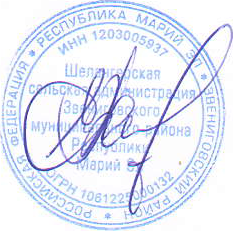 своевременную очистку принадлежащих им земельных участков и придворовых территорий от сухой травянистой растительности, опавших листьев, горючих отходов и мусора;на индивидуальных земельных участках (частные домохозяйства, садовые и дачные участки) наличие емкостей (бочек) с водой или огнетушителей;проведение профилактической работы с детьми в целях исключения возникновения пожаров по причине детской шалости с огнем.в) организовать:своевременную очистку мест общего пользования территорий населенных пунктов от горючих отходов, мусора и сухой травянистой растительности;установление запрета на разведение костров, а также сжигание мусора, травы, листвы и иных отходов, материалов или изделий на землях общего пользования населенных пунктов;наблюдение за противопожарным состоянием на соответствующих территориях;патрулирование территорий населенных пунктов силами населения и членов добровольных пожарных формирований;подготовку имеющейся водовозной и землеройной техники для возможного использования в тушении пожаров, определение порядка ее привлечения, проведение инструктажей с водительским составом;в целях своевременного обнаружения пожаров - круглосуточное дежурство граждан в населенных пунктах;при необходимости привлечение населения для локализации пожаров вне границ населенных пунктов;во взаимодействии с должностными лицами органов, осуществляющих государственный пожарный надзор, пожарной охраны, а также со средствами массовой информации усиление противопожарной пропаганды и обучение населения мерам пожарной безопасности;осуществление дополнительных мер пожарной безопасности, установленных законодательством Российской Федерации.3. Руководителям образовательных учреждений организовать проведение профилактической работы с детьми и их родителями о соблюдении мер пожарной безопасности и действиях при пожаре.4. В условиях особого противопожарного режима физические и юридические лица, нарушившие правила пожарной безопасности, привлекаются к административной ответственности, предусмотренной статьями 8.32 и 20.4 Кодекса Российской Федерации об административных правонарушениях и статьей 18 Закона Республики Марий Эл от 4 декабря 2002 г. № 43-3 «Об административных правонарушениях в Республике Марий Эл»; в случае нарушения правил пожарной безопасности, повлекшего возникновение лесного пожара, - к уголовной ответственности, предусмотренной статьей 261 Уголовного кодекса Российской Федерации.5.Контроль за исполнением требований распоряжения возложить на ведущего специалиста Шелангерского сельской администрации.И.о. главы администрации                                                Е.В. ВасильеваШЕЛАНГЕРСКАЯ СЕЛЬСКАЯ АДМИНИСТРАЦИЯЗВЕНИГОВСКОГО МУНИЦИПАЛЬНОГО РАЙОНАРЕСПУБЛИКИ МАРИЙ ЭЛРАСПОРЯЖЕНИЕМАРИЙ ЭЛ РЕСПУБЛИКЫСЕЗВЕНИГОВО МУНИЦИПАЛРАЙОНЫН                                                        ШОЛЕҤЕР ЯЛ КУНДЕМ                                                         АДМИНИСТРАЦИЙЖЕКӰШТЫМАШ